T.C.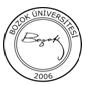 BOZOK ÜNİVERSİTESİFen Bilimleri Enstitüsü Müdürlüğü2013-2014 EĞİTİM ÖĞRETİM YILI BAHAR YARIYILI YATAY GEÇİŞ YOLU İLE LİSANSÜSTÜ ÖĞRENCİ ALIMI İLANI  2013-2014 Eğitim-Öğretim Yılı Bahar Yarıyılı Yatay Geçiş Kontenjanları, Başvuru Koşulları ve Gerekli Belgeler2013-2014 Eğitim-Öğretim Yılı Bahar Yarıyılı Yatay Geçiş Kontenjanları, Başvuru Koşulları ve Gerekli Belgeler2013-2014 Eğitim-Öğretim Yılı Bahar Yarıyılı Yatay Geçiş Kontenjanları, Başvuru Koşulları ve Gerekli Belgeler2013-2014 Eğitim-Öğretim Yılı Bahar Yarıyılı Yatay Geçiş Kontenjanları, Başvuru Koşulları ve Gerekli BelgelerAnabilim Dalı/ProgramKontenjanlarBaşvuru KoşullarıBaşvuru İçin Gerekli BelgelerMatematik/ Y.L21.Yatay geçiş yapacak öğrenci, Bozok Üniversitesi Lisansüstü Eğitim-Öğretim ve Sınav Yönetmeliği’ nde belirtilen şartlara sahip olmalıdır.1.Lisans ve yüksek lisans programlarının her biri için Not Durum Belgesi.2.Disiplin cezası almadığına dair belge.3.Öğrenim belgesi.4.Lisansüstü programına kayıt yaptırdığı zaman kullanılan ALES sonuç belgesi.5.Yabancı Dil Belgesiİlköğretim(Fen Bilgisi Eğitimi)/Y.L21.Yatay geçiş yapacak öğrenci, Bozok Üniversitesi Lisansüstü Eğitim-Öğretim ve Sınav Yönetmeliği’ nde belirtilen şartlara sahip olmalıdır.1.Lisans ve yüksek lisans programlarının her biri için Not Durum Belgesi.2.Disiplin cezası almadığına dair belge.3.Öğrenim belgesi.4.Lisansüstü programına kayıt yaptırdığı zaman kullanılan ALES sonuç belgesi.5.Yabancı Dil BelgesiTarihAçıklama20-21 Ocak 2014Yatay geçiş başvuruların yapılması (Başvurular Enstitümüze şahsen yapılacaktır.)27 Ocak 2014Yatay geçiş başvuru sonuçlarının ilan edilmesi (http://fbe.bozok.edu.tr.)27-31 Ocak 2014Kesin kayıtların yapılması